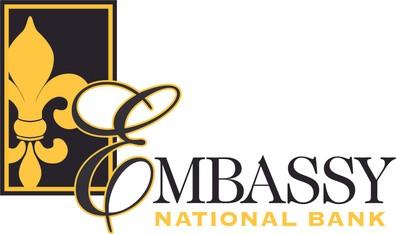 Embassy National Bank is Excited to Announce Eric Walker is Joining the Team as a Senior Vice PresidentEmbassy National Bank announces Eric Walker joined the team as a Senior Vice President of the Lawrenceville based national bank. Eric Walker brings to Embassy more than 16 years of community banking experience with a strong focus on commercial lending in the surrounding metro area. Eric joins the Embassy team with extensive experience in community banking. He has spent his banking career in various roles focused on commercial lending, including most recently as Senior Vice President and Market President at Quantum National Bank. Eric’s expertise in commercial real estate lending enables investors and business owners to recognize their financial goals. He is actively involved in the Milton community. He is a graduate of Kennesaw State University and the Graduate School of Banking at LSU. “We are excited that Eric is joining Embassy National Bank as his experience in community banking and commercial lending is exactly what we need to help support our customers and provide the knowledge they need to get business done!” said Chairman of the Board and CEO Nitin Shah. Walker can be reached at (770) 500-1269 or ewalker@embassynationalbank.com About Embassy National Bank:Embassy National Bank was founded in 2007 by a group of professionals with backgrounds in finance, banking, and hospitality to meet the needs of the greater Atlanta communities including Lawrenceville, Duluth, Suwanee, and Norcross. Their local and nationwide experience supports the bank’s mission to be a community partner small businesses want and need.Contact us for more information 770-822-9111www.embassynationalbank.com1817 North Brown Road, Lawrenceville, GA 30344